Circular 06/2018Nuevo Sistema de Admisión Escolar 2019V. J. M. J. y Ch., Quillota, 24 de agosto de 2018Estimados Padres y Apoderados:A toda la comunidad educativa una vez más saludo con todo afecto, con el objeto de mantenerlos al tanto de lo que será el proceso de Admisión Escolar.SAE: De acuerdo con las indicaciones, los alumnos que continúan en el colegio no deben postular online, ya que están preinscritos en el sistema; esto, a menos que se cambien de colegio. Para ellos la matrícula es mediante Secretaría y como se ha realizado en años anteriores.CUPOS POR CURSO 2019: Los cupos de que disponemos por curso para el año 2019 son los siguientes:ALUMNOS DE B8° QUE DESEEN CAMBIAR DE COLEGIO: Deben realizar su postulación a través del Portal www.sistemadeadmisionescolar.cl especialmente habilitado por el Ministerio de Educación (MINEDUC) para este efecto.Si alguna familia decide cambiarse de colegio, agradeceremos dar el aviso correspondiente en Secretaría, con la finalidad de modificar el cupo del curso que deja su pupilo.EUCARISTÍAS COLEGIALES. Con mucha alegría les participo que el fin de semana próximo pasado, celebramos dos acontecimientos litúrgicos en nuestra Escuela: 43 jóvenes recibieron el Sacramento de la Confirmación de manos de don Pedro Ossandon B., Obispo Auxiliar de Santiago y Administrador Apostólico de la Diócesis de Valparaíso, Sede vacante. Fue una ceremonia llena de recogimiento y de mucha realización  para familias y educadores, que fueron testigos de que nuestra juventud aún cree, confía en Jesucristo y decide voluntariamente seguirlo. Esto y la hermosa y sentida Eucaristía donde nuestros alumnos de Quintos Básicos recibieron por primera vez a Jesús en sus corazones, son prueba manifiesta de que nuestra tarea de educar a niños y jóvenes se realiza en un ambiente de pastoral efectiva en donde la Comunidad toda vibra con el objetivo central de evangelizar en concordancia directa con el mensaje de Jesús.Agradezco muy sinceramente a todas las personas, profesores, apoderados, alumnos, administrativos, auxiliares y directivos  que se volcaron esos días para conseguir el objetivo de brindar hermosas ceremonias que por una vez en la vida reciben y que marcan de forma indeleble cada uno de nuestros corazones, haciendo historia explícita en nuestras vidas.VACACIONES DE SEPTIEMBRE: La semana de Fiestas Patrias la tendremos completa de descanso. Como siempre lo expreso, es una ocasión más que adecuada para vivir en familia, valorar la presencia de cada uno y manifestarnos la alegría de vivir juntos. Los dos que pedimos a la SECREDUC para quedarnos en casa, los recuperaremos al final de año, conjuntamente con el interferiado del 30 de abril que ya vivimos. Solo espero que la fecha sea propicia para este efecto. Entonces, el 14 de septiembre finalizamos la semana con diferentes actos académicos en honor al cumpleaños de Chile y luego alumnos, profesores y profesionales de la educación nos vamos a descansar por una semana, agradeciendo a Dios por esta oportunidad.ASESORÍA JURÍDICA GRATUITA: Se continúa brindando Orientación Jurídica Gratuita en el colegio, a través del abogado y exalumno, Sr. Eduardo Acuña y su esposa; reitero la circular anterior: es una oportunidad valiosa, para resolver dudas con estos profesionales con experiencia en temas jurídicos y legales. Si usted desea realizar alguna consulta, inscríbase directamente con el profesor David Cruz R., quien le señalará día y hora para la entrevista. Agradecemos desde esta tribuna a los profesionales que ofrecen sus servicios sin costo alguno.SEMINARIO TÉCNICO PROFESIONAL Y JORNADA DE REFLEXIÓN DE PROFESORES: El 6 de septiembre los alumnos no tendrán clases. Ese día, los docentes estarán abocados a reflexionar acerca del Reglamento de Evaluación y Promoción, por mandato de las autoridades ministeriales. (Al día siguiente, viernes 7, las actividades son normales).Paralelamente el mismo día, nuestro colegio será el anfitrión en el IV Seminario Marista de Educación  Técnico Profesional. Se darán cita en Quillota los diferentes directivos y profesores de especialidades técnicas de todos los colegios Técnicos Marista del Sector, para abordar los temas de la Inclusión y la Empleabilidad  en el contexto de la Educación Técnico Profesional. Asistirán, además, representantes de todos los colegios técnicos de la Región. Desde ya agradecemos a los profesores TP por su dedicación en la preparación de este evento que nos convoca, como de igual manera a los alumnos comprometidos en este acontecimiento para nuestra Escuela Industrial.También relacionado con la Educación Técnico Profesional, ayer jueves se realizó el tradicional concurso técnico del colegio; este año el desafío entregado a los estudiantes de terceros y cuartos medios fue “Promover soluciones innovadoras de problemáticas reales de las  personas con capacidades diferentes, con material reutilizable, posibilitando de esta manera el fomento del desarrollo social.”En esta oportunidad, los estudiantes se presentaron en una feria de exposiciones en nuestro gimnasio para ser evaluados por un jurado externo que entregó un ganador que se dará a conocer el próximo martes 28 de agosto, en una ceremonia interna, junto a los ganadores de las competencias deportivas de este mes de conmemoración de la Educación Técnico Profesional Inclusiva.Hoy viernes 24 de agosto, a las 11:30 horas, en la Iglesia d Nuestra Señora de los Desamparados del sector Corvi, se celebrará la tradicional Eucaristía en el Día de la Educación Técnico Profesional, donde asistiremos con nuestros alumnos de terceros y cuartos medios.DEPORTES: Nuestra selección de fútbol sub 14 disputará hoy viernes 24 la final  de fútbol escolar en el estadio Elías Figueroa, contra la selección de Valparaíso; llegar a esta instancia les significó ganar el comunal y luego el provincial. Quiero reconocer desde esta tribuna y en representación de toda la Comunidad, el permanente trabajo de los seleccionados y de su profesor, don Gustavo Olivares. Obtener triunfos agrada a todos, porque se cumplen metas propuestas; pero triunfar con dignidad y juego limpio dedicado, es doblemente reconocido. Felicitaciones a cada uno de ellos y los insto a seguir obteniendo medallas a nombre de nuestra querida Escuela Industrial. SOLIDARIDAD: El miércoles 29 de agosto los colegios maristas de la ciudad, se unirán, con el fin de realizar la 1a Feria Solidaria de Voluntariado en el gimnasio del IRA. La feria se realizará desde las 10:00 a 13:00, para quienes quieran asistir y enterarse del trabajo que se realizan sus hijos silenciosamente, formándose de acuerdo al sueño de Champagnat: Formar buenos cristianos y buenos ciudadanos.También el CGPA y apoderados, unido al permanente trabajo solidario de los docentes de la Escuela, han repartido listas de rifas para que las familias de buena voluntad cooperen en reunir fondos para ir en ayuda de quienes lo están pasando mal. Se hace necesario un recurso permanente para ayudar cada vez más. Por eso les solicito que sean generosos, dentro de lo posible.Al mismo tiempo, les comunico que por estos días se ha organizado una Peña en beneficio de la ex profesora de nuestra Escuela, la señora Ivonne Araya, muy delicada de salud; el evento se realizará el viernes 31 de agosto, desde las 20:00 hrs., en el Centro de educación integral de adultos de Quillota, ubicado en Yungay 353. Estamos todos invitados. El valor de la adhesión es de $ 2.000.-Es todo por ahora. Recalco nuestra permanente preocupación por vivir en familia el proceso educativo de sus hijos, que, por cierto, incluye el descanso. Mi abrazo fraterno.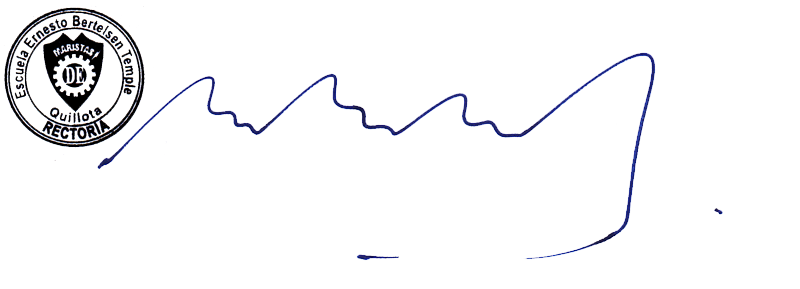 GERMAN GODOY VICENCIORector✂✂✂✂✂✂✂✂✂✂✂✂✂✂✂✂✂✂✂✂✂✂✂✂✂✂✂✂✂✂✂✂✂✂✂✂✂✂✂✂✂✂✂✂✂✂✂✂✂✂✂✂✂✂✂✂✂✂✂✂✂✂✂✂✂✂✂✂✂✂✂✂✂✂✂ACUSO RECIBO DE CIRCULAR Nº 06/2018Tomé conocimiento de la Circular N° 06/18, en donde se explicitan detalles del nuevo sistema de Admisión Escolar en la Región a través del portal www.sistemadeadmisionescolar.cl, la Jornada de Análisis y Reflexión de docentes en relación al Reglamento de Evaluación y Promoción Escolar, junto a otras informaciones de interés general para la Comunidad Escolar.. Quillota, a ____ de agosto de 2018CURSOSVACANTESFECHA DE MATRÍCULATIPO DE POSTULACIÓN / MATRÍCULAPreKinder406 al 28 de septiembreA través del portal MINEDUCKínder266 al 28 de septiembreA través del portal MINEDUCB1°506 al 28 de septiembreA través del portal MINEDUCB2°620 ago. Al  28  sep.En Secretaría del ColegioB3°520 ago. Al  28  sep.En Secretaría del ColegioB4°420 ago. Al  28  sep.En Secretaría del ColegioB5°------B6°------B7°56 al 28 de septiembreA través del portal MINEDUCB8°1020 ago. Al  28  sep.En Secretaría del ColegioM1°806 al 28 de septiembreA través del portal MINEDUCM2°1020 ago. Al  28  sep.En Secretaría del ColegioM3°------ M4°------Apellido paterno del alumnoApellido materno del alumnoNombre del alumnoCursoApellido paterno del apoderadoApellido materno del apoderadoNombre del apoderadoNombre del apoderado